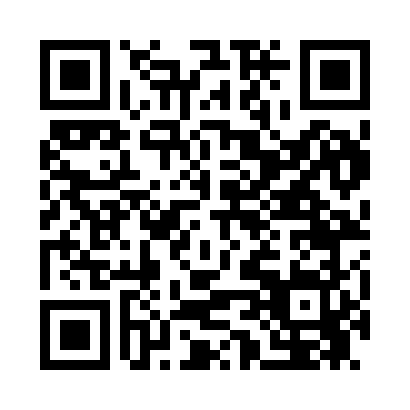 Prayer times for Coosawattee, Georgia, USAWed 1 May 2024 - Fri 31 May 2024High Latitude Method: Angle Based RulePrayer Calculation Method: Islamic Society of North AmericaAsar Calculation Method: ShafiPrayer times provided by https://www.salahtimes.comDateDayFajrSunriseDhuhrAsrMaghribIsha1Wed5:326:481:365:208:249:412Thu5:316:471:365:208:259:423Fri5:306:461:365:208:269:434Sat5:296:451:365:208:279:445Sun5:276:441:365:208:289:456Mon5:266:431:365:208:289:467Tue5:256:431:365:208:299:478Wed5:246:421:365:208:309:489Thu5:236:411:365:208:319:4910Fri5:226:401:365:218:329:5011Sat5:206:391:365:218:329:5112Sun5:196:381:355:218:339:5213Mon5:186:371:355:218:349:5314Tue5:176:371:355:218:359:5415Wed5:166:361:365:218:359:5516Thu5:156:351:365:218:369:5617Fri5:146:351:365:218:379:5718Sat5:136:341:365:218:389:5819Sun5:136:331:365:228:389:5920Mon5:126:331:365:228:3910:0021Tue5:116:321:365:228:4010:0122Wed5:106:311:365:228:4110:0223Thu5:096:311:365:228:4110:0324Fri5:096:301:365:228:4210:0425Sat5:086:301:365:228:4310:0526Sun5:076:291:365:238:4310:0627Mon5:066:291:365:238:4410:0728Tue5:066:291:375:238:4510:0829Wed5:056:281:375:238:4510:0830Thu5:056:281:375:238:4610:0931Fri5:046:281:375:238:4710:10